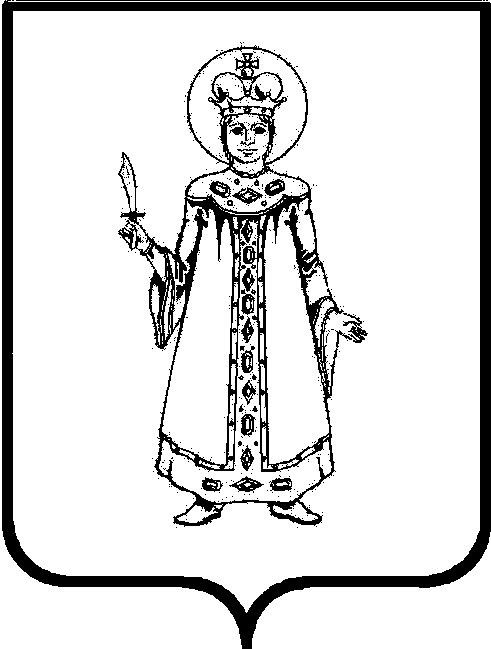 П О С Т А Н О В Л Е Н И ЕАДМИНИСТРАЦИИ СЛОБОДСКОГО СЕЛЬСКОГО ПОСЕЛЕНИЯ УГЛИЧСКОГО МУНИЦИПАЛЬНОГО РАЙОНАот  06. 11. 2013 г.      № 66О внесении изменений в постановление Администрации Слободского сельского поселения от 27.06.2012 г. № 44 «Об утверждении Административного регламента предоставления муниципальной услуги «Предоставление пользователям автомобильных дорог местного значения информации о состоянии автомобильных дорог»	В соответствии с Федеральным законом от 27 июля 2010 г. № 210-ФЗ «Об организации предоставления государственных и муниципальных услуг», Распоряжением Губернатора Ярославской области от 31 мая 2013 г. № 300-р 
«Об утверждении плана-графика внесения изменений в административные регламенты предоставления государственных услуг», Уставом Слободского сельского поселенияАДМИНИСТРАЦИЯ ПОСЕЛЕНИЯ ПОСТАНОВЛЯЕТ:1. В абзаце 17 пункта 1.3. Административного регламента муниципальной услуги «Предоставление пользователям автомобильных дорог местного значения информации о состоянии автомобильных дорог» слова «30 минут» заменить словами «15 минут».2. В абзаце 1 пункта 2.2. Административного регламента муниципальной услуги «Предоставление пользователям автомобильных дорог местного значения информации о состоянии автомобильных дорог» буквы «МУ» исключить.3. В пункте 2.12. Административного регламента муниципальной услуги «Предоставление пользователям автомобильных дорог местного значения информации о состоянии автомобильных дорог» слова «30 минут» заменить словами «15 минут».4. Опубликовать настоящее постановление в Информационном вестнике Слободского сельского поселения и на официальном сайте Администрации Угличского муниципального района.5. Постановление вступает в силу с момента опубликования.Глава поселения                                           Н.П.Смирнова